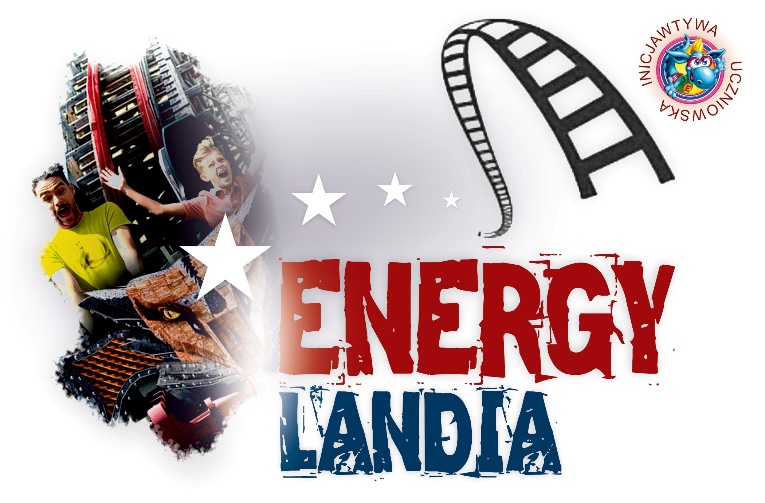 Szkolna wyprawa radościZatrzymaj lato - Rodzinny Park Rozrywki EnergylandiaWspólnie - w zabawie i zdrowoGomunice-Zator, dnia 01 października 2021 rokuPrzydział autokarów Płomiński TravelMercedes Benz Tourismo 17 RHD17 [59+2]Grupa I, II, III, IV, IX i X52 uczniów, 6 nauczycieli i 1 kierownik wycieczkiSetra S516 HD/2 [55+1]Grupa V, VI, VII i VIII45 uczniów i 4 nauczycieliGrupa IGrupa IIGrupa IIIGrupa IVGrupa VGrupa VIGrupa VIIGrupa VIIIGrupa IXGrupa XOrganizator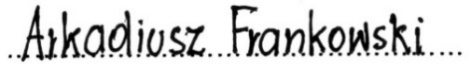 (Podpis)L.p.Nazwisko i imię uczniaKlasa1.Alama StanisławIV A2.Kopertowski MateuszIV A3.Krzyżowski FilipIV A4.Kubiak PatrykIV A5.Mandzij OskarIV A6.Piechórowski AlanIV A7.Szulc SzymonIV A8.Różański SzymonIV A9.Skoczyński PiotrIV A10.Stępień ZofiaIV AGurazda PaulinaGurazda PaulinaNL.p.Nazwisko i imię uczniaKlasa1.Flaszka LilianaIV A2.Sikorski AntoniIII B3.Szyjewski KacperIV A4.Wilk IzabelaIV A5.Wrońska JuliaIV ASzadkowska-Sikorska EdytaSzadkowska-Sikorska EdytaNL.p.Nazwisko i imię uczniaKlasa1.Gołczyk KarolVII B2.Habel MajaV A3.Imienińska MariaV A4.Kurzawa LenaV A5.Lech AleksanderV A6.Madejczyk AdamV A7.Podsadniak AdamV A8.Sobocka JuliaV A9.Szklarek MałgorzataV APłomiński WiesławPłomiński WiesławNL.p.Nazwisko i imię uczniaKlasa1.Bezuslki SzymonV B2.Kościańska NicolaV B3.Malczewski DamianV B4.Nems OskarV B5.Piotrowski WojciechV B6.Poteralska MagdalenaV B7.Pukacz KsaweryV B8.Sobociński SzymonV[S]9.Szymurski WiktorVII B10.Wójcik DawidV BSobocińska MagdalenaSobocińska MagdalenaNL.p.Nazwisko i imię uczniaKlasa1.Bieliński SzymonVII B2.Broniarczyk LenaVI A3.Guść JagodaIV B4.Komorowska MajaVI A5.Komorowska ZuzannaVI A6.Lech StanisławVI A7.Miśkiewicz MilenaVI A8.Mularczyk SandraVI A9.Olborska AmeliaVI A10.Płomińska AnnaIV B11.Tkacz MargaritaVI AAntoniak AndrzejAntoniak AndrzejNL.p.Nazwisko i imię uczniaKlasa1.Bareła MateuszVII B2.Dąbrowski SzymonVII B3.Foja JuliaVI4.Frączak MajaVII B5.Gębicz AnnaVII C6.Gonera AleksanderVII C7.Grzejszczak DamianVII B8.Grzejszczak PaulinaVII B9.Kaczmarczyk WiktoriaVII A10.Mirczak WiktoriaVII B11.Sowiński JuliuszVII B12.Świstak AlicjaVII CWurszt AureliaWurszt AureliaNKP L.p.Nazwisko i imię uczniaKlasa1.Czarnecka DagmaraVII C2.Grudziński IgorVII C3.Kęsicka NataliaVII C4.Kuliberda KacperVII A5.Lisiecki BartłomiejVII C6.Michalczyk KacperVII A7.Minias PiotrVII C8.Pawelec KsaweryVII C9.Płomiński KrzysztofVII A10.Radziszewska KarinaIII B11.Radziszewski OlafVII C12.Rogowicz SebastianVII COrpel IwonaOrpel IwonaNL.p.Nazwisko i imię uczniaKlasa1.Baran JakubVIII B2.Bączek MartaVIII A3.Biniek JakubVIII B4.Frach NicoleVIII A5.Frankowska AnielaVIII A6.Gębicz KatarzynaVIII B7.Głowacka AnnaVIII A8.Kozłowski NikodemVIII B9.Sikorska HannaVIII B10.Włodarczyk KacperVIII BKowalczyk AnetaKowalczyk AnetaNL.p.Nazwisko i imię uczniaKlasa1.Gołczyk ElenaVIII C2.Mularczyk WiktoriaVIII C3.Poterała FilipVIII A4.Roczek FilipVIII A5.Staniszewski SzymonVIII C6.Szulc MartynaVIII C7.Tazbir SandraVIII C8.Tazbir WiktorVIII CGrobel KatarzynaGrobel KatarzynaNL.p.Nazwisko i imię uczniaKlasa1.Bielec OliwiaVII A2.Bielec ZuzannaIV A3.Bogacka PolaVIII C4.Ciesielska JuliaVIII C5.Dymka AdaVIII C6.Habel PiotrIV B7.Kuliś AntoninaVIII C8.Migodzińska NadiaIV A9.Wilczek AleksandraVII C10.Wilczek BartoszIV BGóralczyk MartynaGóralczyk MartynaN